上海理工大学毕业生党员组织关系转接办理流程请毕业生党员到各学院办理党组织关系转移。具体要求请按照《关于做好2023年毕业生党员离校教育管理工作的通知》要求落实。1、根据市教卫工作党委要求，本市转接组织关系一般情况下在党管系统中进行转接，对无法进行网上转接组织关系的有关党组织，仍按纸质组织关系介绍信进行，其他需要进行纸质组织关系转接的，暂时由转接双方党组织协商确定。介绍信的有效期一般本市不超过1个月，外省市不超过3个月。2、本市转往外省市组织关系同步进行网上组织关系转接和开具纸质介绍信。3、请各学院做好转接信息登记报备工作。4、相关表格下载详见组织部网站《关于做好2023年毕业生党员离校教育管理工作的通知》（http://zzb.usst.edu.cn/2023/0522/c5654a298252/page.htm）。毕业生党员组织关系介绍信写法1.办理组织关系转接前，介绍信抬头由毕业生党员本人向接收单位组织人事部门询问并确保无误。  2.党员组织关系介绍信是党员组织关系接转的唯一凭证，应妥善保管并在有效期内（上海市内30天，外省市90天）及时办理相关手续。由于接收单位发生变动等客观原因，导致组织关系介绍信逾期的，自党员组织关系转出之日起6个月内，学校可根据党员本人提供的原凭证重新开具组织关系介绍信。3.毕业后6个月内未转接组织关系，不参加党的组织生活，不缴纳党费或不做党所分配的工作，按党章规定作相应处置。转往上海市内（加盖组织部公章）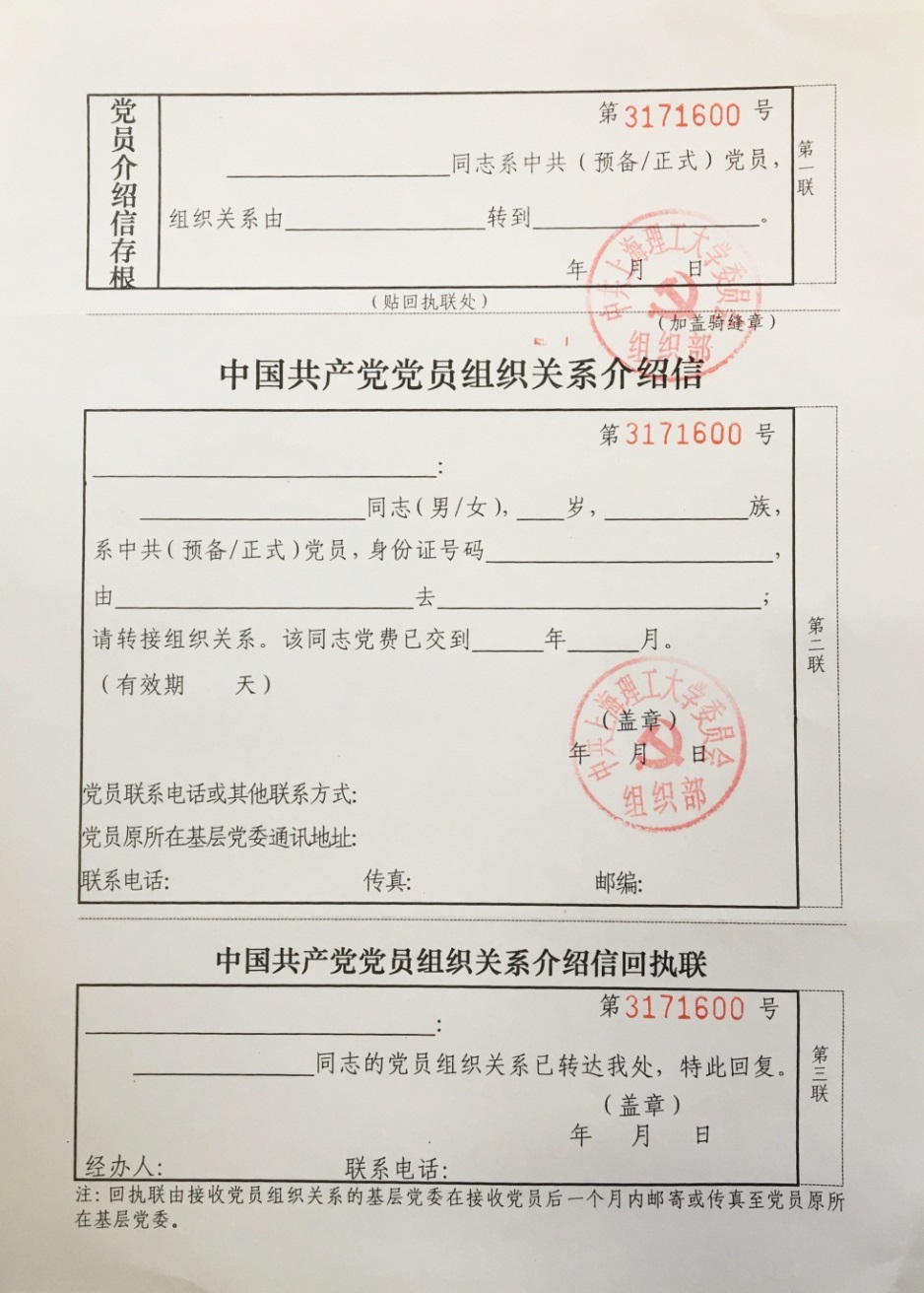 转往外省市介绍信样张（加盖市教卫党委组干处公章）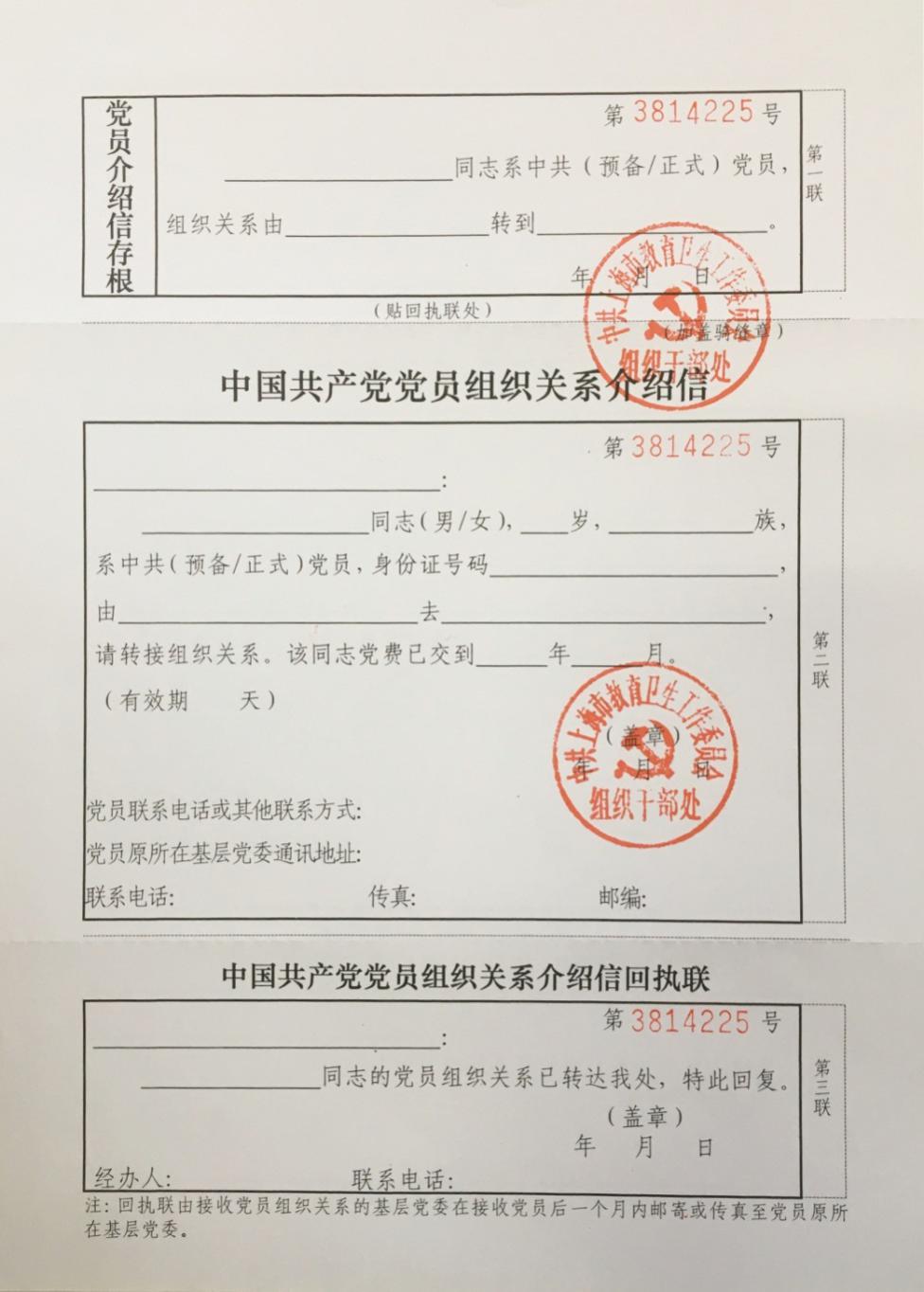 